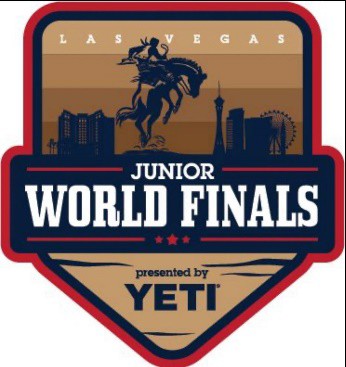 To Whom It May Concern:Please excuse Bella DeCosta from school from November 24th to December 10th, 2021. She has qualified to represent their state/country in the Junior Roughstock World Finals being held in Las Vegas, Nevada. This is an amazing honor, and we know they are looking forward to bringing back the world title to your state/country. These young contestants have worked all year to gain an opportunity to win this title and I am certain that they will represent your state/country with honor and dignity.Please let me know if you have any questions.Sincerely, Lacie DeMers406Rodeostock@gmail.com 406-490-7767